Сватівський район Райгородська сільська рада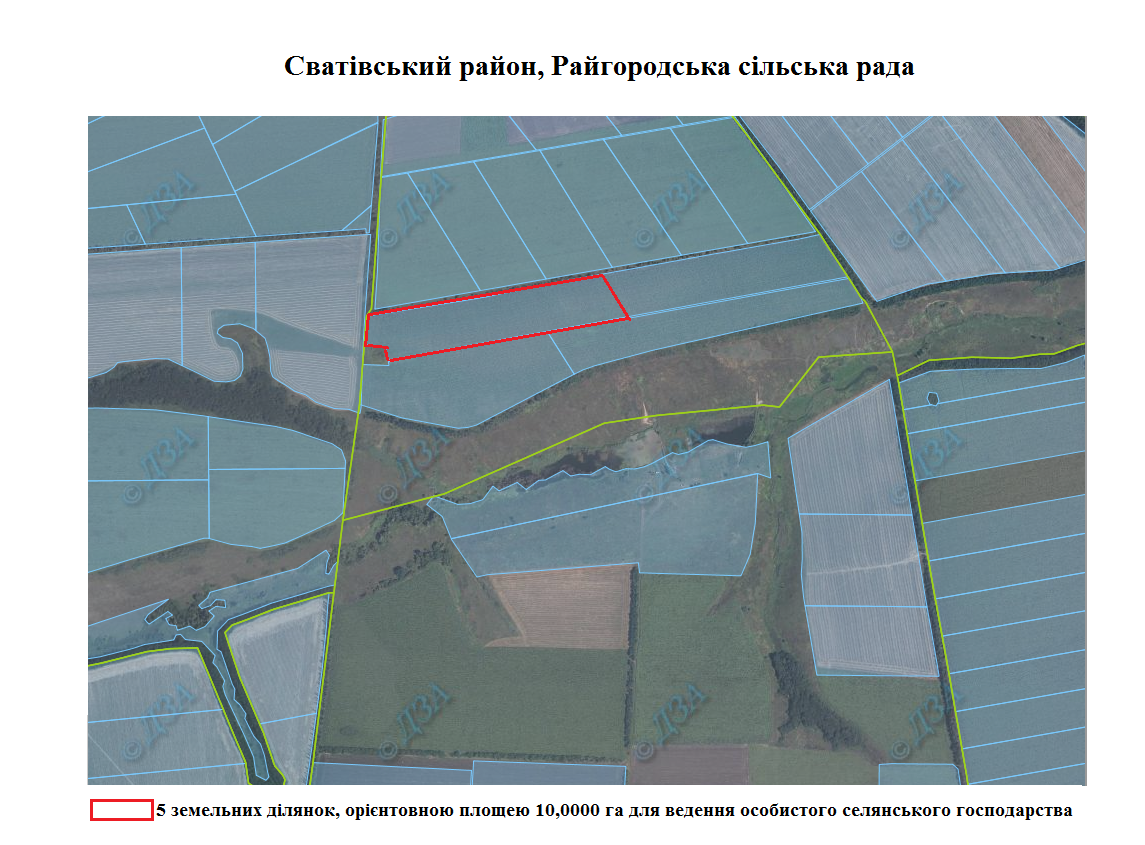 Земельні ділянки площею 10,0000 га для ведення особистого селянського господарства